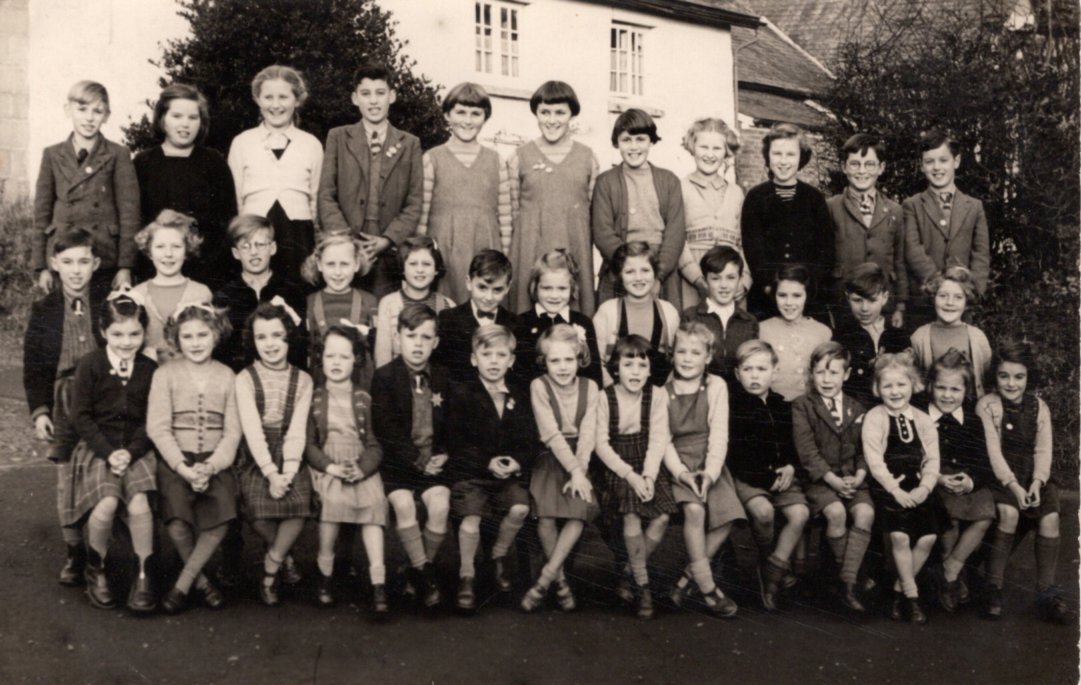 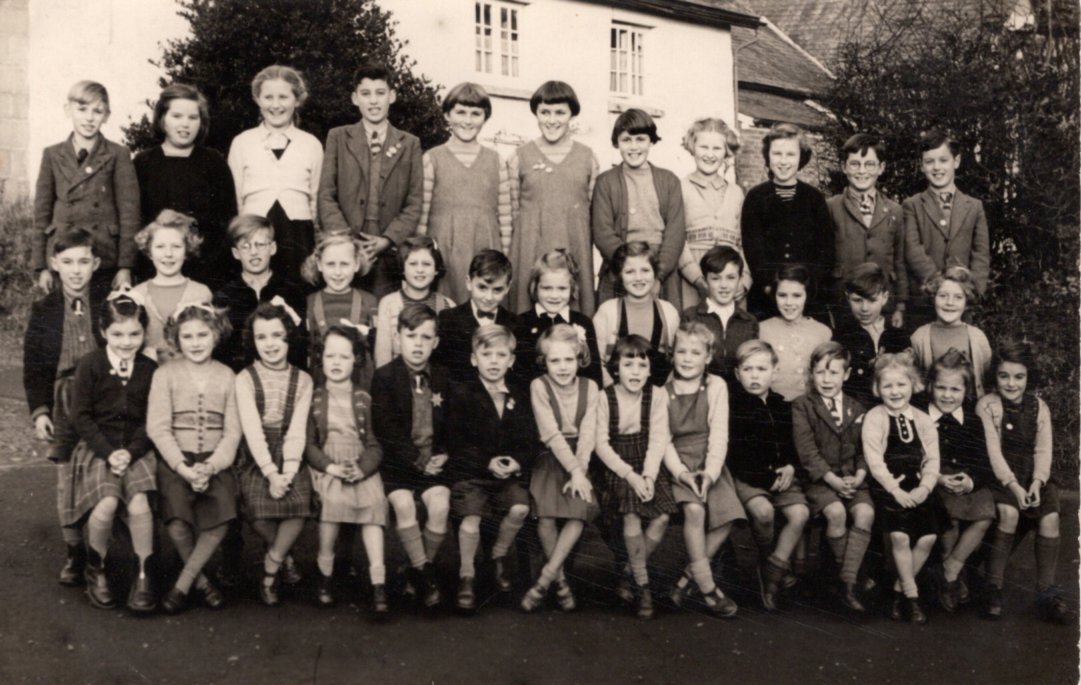 1Michael Roe14Rodney Phillips27Ruth Wright2Daphne Phillips15Meta Fewings28Stephen Troakes3Maureen Ayre16Sylvia Cole29Brian Lovell4David Cole17John Cox30Gillian Cox5Ruth Troake18316Mary Troake19Julie Keenor32Angela Payne7Stephanie Cox20Alan Govier338Marcia Stoneman21Eileen Harris34Aubrey Harris9Heather Kirslake2235Lorna Venner10Cyril Harris23Mavis Stenner3611Raymond Govier2437Barbara Cole12John Troake25Christine Jenner13Sheila Stenner26Heather Wright